БАШҠОРТОСТАН РЕСПУБЛИКАҺЫ                                        РЕСПУБЛИка БАШКОРТОСТАН     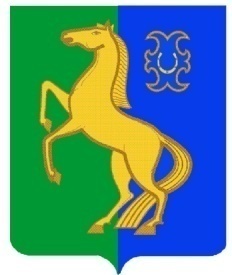      ЙƏРМƏКƏЙ районы                                             АДМИНИСТРАЦИЯ        муниципаль РАЙОНЫның                                                   сельского поселения              СПАРТАК АУЫЛ СОВЕТЫ                                                     спартакский сельсовет                                    ауыл БИЛƏмƏҺе                                                          МУНИЦИПАЛЬНОГО РАЙОНА                     ХАКИМИƏТЕ                                                                     ЕРМЕКЕЕВСКий РАЙОН452182, Спартак ауыл, Клуб урамы, 4                                                   452182, с. Спартак, ул. Клубная, 4       Тел. (34741) 2-12-71,факс 2-12-71                                                                  Тел. (34741) 2-12-71,факс 2-12-71е-mail: spartak_selsovet@maiI.ru                                              е-mail: spartak_selsovet@maiI.ru                                -        ҠАРАР                                                                  ПОСТАНОВЛЕНИЕ13   март    2018 й  .                       № 10/1                       13   марта        2018 года О внесении изменений в Постановление главы администрации сельского поселения Спартакский сельсовет муниципального района Ермекеевский район Республики Башкортостан от 28 августа 2013 года № 83 « Об утверждении административного регламента по осуществлению муниципального жилищного контроля  на территории сельского поселения Спартакский сельсовет муниципального района Ермекеевский район Республики Башкортостан»     Рассмотрев протест прокурора Ермекеевского района на отдельные положения Постановления  главы администрации сельского поселения Спартакский сельсовет муниципального района Ермекеевский район Республики Башкортостан от 28 августа 2013 года № 83 « Об утверждении административного регламента по осуществлению муниципального жилищного контроля  на территории сельского поселения Спартакский сельсовет муниципального района Ермекеевский район Республики Башкортостан» ,  в соответствии с ФЗ от 03.07.2016 года № 231 –ФЗ «О внесении изменений в отдельные законодательные акты Российской Федерации в  свя зи с принятием Федерального закона «О защите прав и законных интересов физических лиц при осуществлении деятельности по возрасту просроченной задолженности и о внесении изменений в ФЗ «О микрофинансовой деятельности и микрофинансовых организациях» (с изменениями и дополнениями), № 277-ФЗ « О внесении  изменений в Федеральный закон «О защите прав юридических лиц и индивидуальных предпринимателей при осуществлении государственного контроля (надзора) и муниципального контроля» ,  Федеральным законом от 26.12.2008 № 294-ФЗ «О защите прав юридических лиц и индивидуальных предпринимателей при осуществлении государственного контроля (надзора) и муниципального контроля» (в ред. от 27.11.2017 г. № 332-ФЗ),   ПОСТАНОВЛЯЮ:1. Внести изменения в административный регламент по осуществлению муниципального жилищного контроля  на территории сельского поселения Спартакский сельсовет муниципального района Ермекеевский район Республики Башкортостан , утвержденный   Постановлением главы администрации сельского поселения Спартакский сельсовет муниципального района Ермекеевский район Республики Башкортостан от 28 августа 2013 года № 83 следующие изменения и дополнения :  А.      Дополнить регламент статьей 15«Досудебный (внесудебный) порядок обжалования решений и действий (бездействия) уполномоченным органом, осуществляющим муниципальный жилищный контроль15.1. Действия (бездействие) и решения уполномоченного органа, осуществляющего муниципальный жилищный контроль на территории сельского поселения Спартакский сельсовет муниципального района Ермекеевский район Республики Башкортостан, могут быть обжалованы заинтересованными лицами в досудебном и судебном порядке в соответствии с законодательством Российской Федерации.15.2. Жалоба может быть подана заявителем в письменной форме на бумажном носителе, либо в электронной форме по адресу, указанному в п. 1.9.  настоящего административного регламента, либо направлена по почте по адресу, указанному в п. 1.9.  настоящего административного регламента.15.3. Жалоба должна содержать:а) наименование органа, осуществляющего муниципальный жилищный контроль на территории сельского поселения Спартакский сельсовет муниципального района Ермекеевский район Республики Башкортостан;б) фамилию, имя, отчество (последнее - при наличии), сведения о месте жительства заявителя - физического лица либо наименование, сведения о месте нахождения заявителя - юридического лица, а также номер (номера) контактного телефона, адрес (адреса) электронной почты (при наличии) и почтовый адрес, по которым должен быть направлен ответ заявителю;в) сведения об обжалуемых решениях и действиях (бездействии) уполномоченного органа, осуществляющего муниципальный жилищный контроль на территории сельского поселения Спартакский сельсовет муниципального района Ермекеевский район Республики Башкортостан;г) доводы, на основании которых заявитель не согласен с решением и действием (бездействием) уполномоченного органа, осуществляющего муниципальный жилищный контроль на территории сельского поселения Спартакский сельсовет муниципального района Ермекеевский район Республики Башкортостан. Заявителем могут быть представлены документы (при наличии), подтверждающие доводы заявителя, либо их копии.15.4. Жалоба, поступившая в уполномоченный орган, осуществляющий муниципальный жилищный контроль на территории сельского поселения Спартакский сельсовет муниципального района Ермекеевский район Республики Башкортостан, подлежит рассмотрению уполномоченным органом, осуществляющим муниципальный жилищный контроль на территории сельского поселения Спапртакский сельсовет муниципального района Ермекеевский район Республики Башкортостан, при этом руководитель администрации сельского поселения Спарптакский сельсовет муниципального района Ермекеевский район Республики Башкортостан ставит отметку о согласовании в течение пятнадцати рабочих дней со дня ее регистрации.15.5. По результатам рассмотрения жалобы уполномоченный орган, осуществляющий муниципальный жилищный контроль на территории сельского поселения Спартакский сельсовет муниципального района Ермекеевский район Республики Башкортостан, принимает одно из следующих решений:а) удовлетворяет жалобу, в том числе в форме отмены принятого решения, исправления допущенных уполномоченным органом, осуществляющим муниципальный жилищный контроль на территории сельского поселения Спартакский сельсовет муниципального района Ермекеевский район Республики Башкортостан, опечаток и ошибок в выданных документах, а также в иных формах;2) отказывает в удовлетворении жалобы.15.6. Не позднее дня, следующего за днем принятия решения, указанного в пункте 15.5. настоящего административного регламента, заявителю в письменной форме в указанной в жалобе форме направляется мотивированный ответ о результатах рассмотрения жалобы.     15.7. Если в письменном обращении заявителя не указана  фамилия  заявителя, направившего обращение, и почтовый адрес, по которому должен быть направлен ответ, ответ на обращение не дается.15.8. При получении письменного обращения, в котором содержатся нецензурные либо оскорбительные выражения, угрозы жизни, здоровью и имуществу должностному лицу уполномоченного органа, осуществляющего муниципальный жилищный контроль на территории сельского поселения Спартакский сельсовет муниципального района Ермекеевский район Республики Башкортостан, а также членов его семьи, уполномоченный орган, осуществляющий муниципальный жилищный контроль на территории сельского поселения Спартакский сельсовет муниципального района Ермекеевский район Республики Башкортостан, вправе оставить обращение без ответа по существу поставленных в нем вопросов и сообщить заявителю, направившему обращение, о недопустимости злоупотребления правом.15.9. Если текст письменного обращения не поддается прочтению, ответ на обращение не дается, о чем сообщается заявителю, направившему обращение, если его фамилия и почтовый адрес поддаются прочтению.15.10. Если в письменном обращении заявителя содержится вопрос, на который заявителю многократно давались письменные ответы по существу в связи с ранее направляемыми обращениями, и при этом в обращении не приводятся новые доводы или обстоятельства, уполномоченный орган, осуществляющий муниципальный жилищный контроль на территории сельского поселения Спартакский сельсовет муниципального района Ермекеевский район Республики Башкортостан, вправе принять решение о безосновательности очередного обращения и прекращении переписки с заявителем по данному вопросу.О данном решении уведомляется заявитель, направивший обращение.15.11. Если причины, по которым ответ по существу поставленных в обращении вопросов не мог быть дан, в последующем были устранены, заявитель вправе вновь направить в уполномоченный орган, осуществляющий муниципальный жилищный контроль на территории сельского поселения Спартакский сельсовет муниципального района Ермекеевский район Республики Башкортостан, повторное обращение.15.12. В случае установления в ходе или по результатам рассмотрения жалобы признаков состава административного правонарушения или преступления руководитель администрации сельского поселения Спартакский сельсовет муниципального района Ермекеевский район Республики Башкортостан,  незамедлительно направляет имеющиеся материалы в органы прокуратуры.»     Б.           Дополнить регламент  статьей 16«16. Порядок и формы контроля за осуществлением муниципального контроля16.1. Глава администрации  сельского поселения организует и осуществляет текущий контроль за полнотой и качеством осуществления муниципального контроля.Текущий контроль за полнотой и качеством осуществления муниципального контроля включает в себя проведение проверок, выявление и устранение нарушений прав заявителей, рассмотрение жалоб на действия (бездействие) должностных лиц Администрации поселения при осуществлении муниципального контроля, принятие решений и подготовку ответов на обращения заявителей.16.2. Формами контроля за соблюдением исполнения административных процедур муниципального контроля являются:проводимые в установленном порядке проверки ведения делопроизводства;проведение в установленном порядке контрольных проверок.16.3. При проведении проверки могут рассматриваться все вопросы, связанные с осуществлением муниципального контроля (комплексные проверки), или по конкретному обращению заявителя.16.4. В целях осуществления контроля за совершением действий при осуществлении муниципального контроля и принятии решений Главе администрации поселения представляются справки-отчеты о результатах осуществления муниципального контроля.16.5. Перечень должностных лиц, осуществляющих муниципальный контроль, и периодичность осуществления муниципального контроля устанавливается муниципальными правовыми актами главы Администрации сельского поселения .16.6. По результатам проведенных проверок в случае выявления нарушений прав заявителей виновные лица привлекаются к ответственности в соответствии с законодательством Российской Федерации.»    В. пункт 3.7. отменить и  изложить в следующей редакции :«О проведении плановой проверки юридическое лицо, индивидуальный предприниматель уведомляются органом муниципального контроля не позднее чем за три рабочих дня до начала ее проведения посредством направления копии распоряжения или приказа руководителя , заместителя руководителя  органа муниципального контроля о начале проведения плановой проверки заказным почтовым отправлением с уведомлением о вручении и (или) посредством электронного документа , подписанного усиленной квалифицированной электронной подписью и направленного по адресу электронной почты юридического лица, индивидуального предпринимателя, если такой адрес содержится соответственно в едином государственном реестре юридических лиц, едином государственном реестре индивидуальных предпринимателей либо ранее был представлен юридическим лицом , индивидуальным предпринимателем в орган муниципального контроля, или иным доступным способом.»    Г. Пункт 4.2 отменить и изложить в следующей редакции :«Основанием для проведения внеплановой проверки является мотивированное представление должностного лица органа государственного контроля (надзора), органа муниципального контроля по результатам анализа результатов мероприятий по контролю без взаимодействия с юридическими лицами, индивидуальными предпринимателями, рассмотрения или предварительной проверки поступивших в органы государственного контроля (надзора), органы муниципального контроля обращений и заявлений граждан, в том числе индивидуальных предпринимателей , юридических лиц , информации от органов государственной власти , органов местного самоуправления , из средств массовой информации об указанных фактах.».   Д. Пункт 4.3. отменить и изложить в следующей редакции :«В случае, если изложенная в обращении или заявлении информация может в соответствии с пунктом 4.2 настоящего административного регламента, являться основанием для проведения внеплановой проверки, должностное лицо органа государственного контроля (надзора), органа муниципального контроля при наличии у него обоснованных сомнений в авторстве обращения или заявления обязано принять разумные меры к установлению обратившегося лица. Обращения и заявления , направленные заявителем в форме электронных документов , могут служить основанием для проведения внеплановой проверки только при условии, что они были направлены  заявителем с использованием средств информационно-коммуникационных технологий, предусматривающих обязательную авторизацию заявителя в единой системе идентификации и аутентификации». 2. Обнародовать настоящее постановление  на информационном стенде и  разместить на официальном сайте сельского поселения Спартакский сельсовет муниципального района Ермекеевский район Республики Башкортостан.    Глава сельского поселения   Спартакский сельсовет                                     Ф.Х.Гафурова	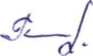 